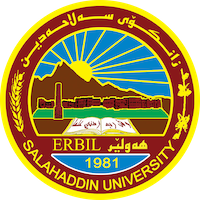 Academic Curriculum Vitae Personal Information: 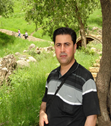 Full Name: MUHSIN MAMEL MUHAMMAD Academic Title: PH Degree (Lecturer) Email: (university email): muhsin.muhammad@su.edu.krd 	Mobile: 07504762945Education:_ 2016 TO 2020 SALAHADDIN UNIVERSITY     HAWLER (ERBIL) - IRAQ. PHD DEGEE AT ISLAMIC HISTOTYTITLE OF THE THESIS((THE PRIVATE LIFES OF THE AYYUBID KINGS IN AL_SHAM AND AL_JAZEERA589_658 A.H/1193_1260 A.D))_ 2007 TO 2009 SALAHADDIN UNIVERSITY     HAWLER (ERBIL) - IRAQ.M.A. IN MEDIEVAL PERIOD. FIRST ON MY GROUP.       TITLE OF THE THESIS; ((KURDISTAN IN TAQUIM AL_BULDAN BY ABU AL_FIDA AL_AYYUBI)).    _ 2001_ 2005 B.A. HISTORY (KURDISH HISTORY),  SALAHADDIN UNIVERSITY, ERBIL, IRAQ.   COMING THE FIRST IN THE HISTORY DEPARTMENT. IT WAS ACCEPTED ((V. GOOD))._ 1997-2000 HALMET PREPARATORY SCHOOL, ERBIL, IRAQ.BACCALAUREATE IN LITERARY (ARTS)._ 1994-1997 KHUAKURAK SECONDARY SCHOOL, ERBIL, IRAQ.Employment:_ 2009 ON GOING   INSTRUCTOR AT UNIVERSITY OF SALAHADDIN/ERBIL (HISTORY DEPARTMENT – COLLEGE OF ARTS._ 2005_ 2007 ASSISTANT RESEARCHER IN UNIVERSITY OF SALAHADDIN (HISTORY   DEPARTMENT). Qualifications - I HAVE PARTICIPATED IN THE METHODS OF TEACHING COURSE.      - I HAVE PARTICIPATED IN THE ENGLISH COURSE.- I HAVE PARTICIPATED IN THE COMPUTER COURSE.Teaching experience:State all teaching courses you delivered, stating undergraduate or post graduateCourses, trainings, lab supervision, etc.,Research and publications1-THE IMPACT OF THE FIRST WORLD WAR ON EASTERN PART OF KURDISTAN (IRAN). IN XAME PERIODICAL SCIENTIFIC, ACADEMIC MAGAZINE, ERBIL, 2006, NO. 4. 2- NURI SAAID'S ATTITUD TOWARDS BARZAN'S REVOLUTION. IN MEJW MAGAZINE, ERBIL, 2008, NO. 9.3- THE CONCEPT OF TERRORISM AND INTERNATIONAL TERRORISM, IN ZANKOY NEW GENERAL CULTURAL JURNAL, ERBIL, 2006, NO. 13. 4- THE CONSQUENCES AND CATASTROPHES OF THE FIRST WOLD WAR ON EASTERN PART OF KURDISTAN. IN MEJW MAGAZINE, ERBIL, 2007, NO. 1.5_ CULTURAL LEVEL OF THE KINGS OF THE AYYUBIDS AND THEIR ROLE IN THE ESTABLISHMENT OF EDUCATIONAL INSTITUTIONS IN BILAD AL-SHAM (589_658 A.H/ 1193_1260 A.D), KURDISH JOURNAL ACADIMIC.6_ THE PATTERNS OF SPENDING TIME AMONG AYYUBID KINGS IN BILAD AL- SHAM AND AL- JAZEERA (589_658 A.H/ 1193_1259 A.D), JURNAL KURDISH HUMANITIES STUDY, TUREY.Conferences and courses attended1- IN 20TH OCTOBER 2008, I PARTICIPATED IN THE CONFERENCE BY KURDISTAN HISTORICAL CULTURAL ASSOCIATION. FESTIVAL OF BEDRXAN AT ATHENS UNDER 2- ON MAY2008 I PARTICIPATED IN A SEMINAR, WITH A RESEARCH (ANCIENT ARTS IN RANYA AND PISHDER DURING THE MESOLITHIC AGE TO SECOND MILLENNIUM B.C. IN UNIVERSITY OF KOYA.(IN KURDISH)3- ON SEPT.2007, I HAVE PARTICIPATED IN THE SEX FISTIVAL OF BEDERXAN UNDER THE BEGINNING CIVILIZATION AND LIFE IN KURDISTAN.Funding and academic awards List any bursaries, scholarships, travel grants or other sources of funding that you were awarded for research projects or to attend meetings or conferences.Professional memberships _2007 ON GOING A MEMBER IN KURDISTAN HISTORICAL CULTURAL ASSOCIATION. KURDISTAN-IRAQ.Professional Social Network Accounts:List your profile links of ReserchGate, LinkedIn, etc.It is also recommended to create an academic cover letter for your CV, for further information about the cover letter, please visit below link:https://career-advice.jobs.ac.uk/cv-and-cover-letter-advice/academic-cover-letter/